ΣΥΛΛΟΓΟΣ ΕΚΠΑΙΔΕΥΤΙΚΩΝ Π. Ε.                    Μαρούσι  5 – 3 – 2023                                                                                                                   ΑΜΑΡΟΥΣΙΟΥ                                                   Αρ. Πρ.: 50Ταχ. Δ/νση: Μαραθωνοδρόμου 54                                             Τ. Κ. 15124 Μαρούσι                                                            Τηλ.: 2108020788 Fax:2108020788                                                       Πληροφ.: Δ. Πολυχρονιάδης 6945394406                                                                                     Email:syll2grafeio@gmail.com                                           Δικτυακός τόπος: http//: www.syllogosekpaideutikonpeamarousiou.grΠΡΟΣ: ΥΠΑΙΘ – Δ/νση Π. Ε. Β΄ Αθήνας Κοινοποίηση: Δ. Ο. Ε., Συλλόγους Εκπ/κών Π. Ε. της χώρας, ΤΑ ΜΕΛΗ ΤΟΥ ΣΩΜΑΤΕΙΟΥ ΜΑΣ Θέμα: « Να συμπεριληφθούν στην μοριοδότηση των υποψηφίων Δ/ντών – Δ/ντριών Σχολικών Μονάδων τα μόρια από την επιτυχή δοκιμασία στο Β επίπεδο των ΤΠΕ που εξαιτίας του ΥΠΑΙΘ ανακοινώθηκαν αφού έκλεισαν οι πίνακες μοριοδότησης». Πληροφορηθήκαμε από μέλη του σωματείου μας υποψήφιους/-ες Διευθυντές/Διευθύντριες σχολικών μονάδων ότι εξαιτίας καθυστερήσεων του ΥΠΑΙΘ στην ανακοίνωση των αποτελεσμάτων της δοκιμασίας εκπαιδευτικών στο Β επίπεδο των ΤΠΕ (για την εξέταση του Β2 Επιπέδου ΤΠΕ που πραγματοποιήθηκε τον Φεβρουάριο του 2022 τα αποτελέσματα ανακοινώθηκαν τον Μάρτιο του 2023 με περισσότερο από 1 χρόνο καθυστέρηση) πολλοί/πολλές συνάδελφοι εκπαιδευτικοί δεν κατάφεραν να έχουν έγκαιρα στα χέρια τους τη βεβαίωση επιτυχίας ώστε να συμπεριληφθεί αυτή στα μετρήσιμα μόρια των τυπικών τους προσόντων στους αντίστοιχους πίνακες κατάταξης. Το Δ. Σ. του Συλλόγου Εκπ/κών Π. Ε. Αμαρουσίου θεωρώντας απαράδεκτο να χάνουν μετρήσιμα μόρια συνάδελφοι/συναδέλφισσες από τυπικά προσόντα που διαθέτουν εξαιτίας ολιγωρίας και αβλεψιών του ΥΠΑΙΘ εκφράζοντας την έντονη διαμαρτυρία και αγανάκτηση των συναδέλφων μας, καλεί την πολιτική ηγεσία του ΥΠΑΙΘ να ανοίξει άμεσα τους ήδη καταρτισθέντες πίνακες μοριοδότησης των υποψηφίων Διευθυντών/Διευθυντριών σχολικών μονάδων συμπεριλαμβάνοντας και τα μόρια του Β΄ Επιπέδου των ΤΠΕ, για όσες/όσους είναι υποψήφιες/υποψήφιοι, τα οποία ανακοινώθηκαν πριν λίγες ημέρες και αφού οι πίνακες μοριοδότησης είχαν κλείσει.Καλούμε το Δ. Σ. της Δ. Ο. Ε. να επιληφθεί του παραπάνω θέματος  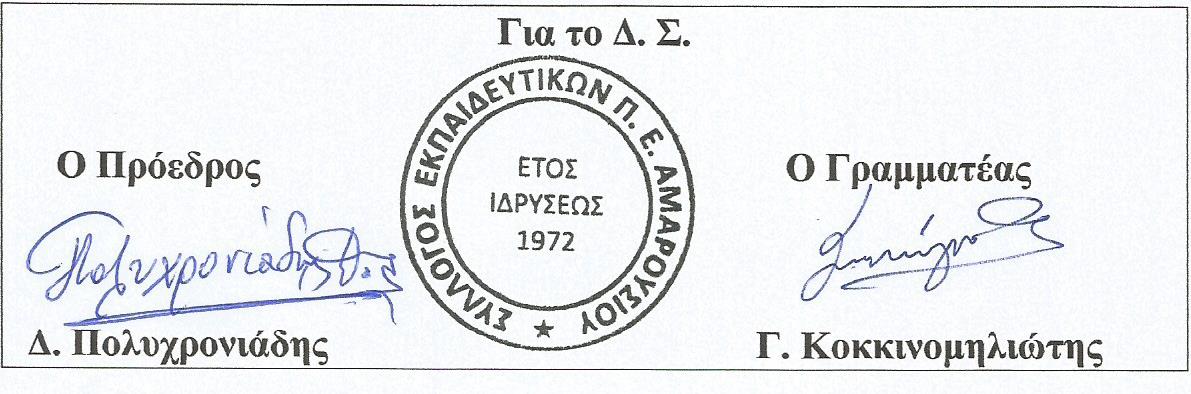 